FORMAT PER LA COSTRUZIONE DI UNA PROVA DI COMPETENZA DI I TIPOFORMAT PER LA COSTRUZIONE DI UNA PROVA DI COMPETENZA DI I TIPOFORMAT PER LA COSTRUZIONE DI UNA PROVA DI COMPETENZA DI I TIPOFORMAT PER LA COSTRUZIONE DI UNA PROVA DI COMPETENZA DI I TIPOFORMAT PER LA COSTRUZIONE DI UNA PROVA DI COMPETENZA DI I TIPOFORMAT PER LA COSTRUZIONE DI UNA PROVA DI COMPETENZA DI I TIPOFORMAT PER LA COSTRUZIONE DI UNA PROVA DI COMPETENZA DI I TIPOFORMAT PER LA COSTRUZIONE DI UNA PROVA DI COMPETENZA DI I TIPOFORMAT PER LA COSTRUZIONE DI UNA PROVA DI COMPETENZA DI I TIPOFORMAT PER LA COSTRUZIONE DI UNA PROVA DI COMPETENZA DI I TIPOFORMAT PER LA COSTRUZIONE DI UNA PROVA DI COMPETENZA DI I TIPOProva Strutturata di Breve DurataDipartimento di: STORIAProva Strutturata di Breve DurataDipartimento di: STORIAProva Strutturata di Breve DurataDipartimento di: STORIAProva Strutturata di Breve DurataDipartimento di: STORIAProva Strutturata di Breve DurataDipartimento di: STORIAProva Strutturata di Breve DurataDipartimento di: STORIAProva Strutturata di Breve DurataDipartimento di: STORIAProva Strutturata di Breve DurataDipartimento di: STORIAProva Strutturata di Breve DurataDipartimento di: STORIAProva Strutturata di Breve DurataDipartimento di: STORIAProva Strutturata di Breve DurataDipartimento di: STORIADisciplina: STORIADisciplina: STORIADisciplina: STORIADisciplina: STORIADisciplina: STORIADisciplina: STORIADisciplina: STORIADisciplina: STORIADisciplina: STORIADisciplina: STORIADisciplina: STORIAOrdine e Classe: VOrdine e Classe: VOrdine e Classe: VOrdine e Classe: VOrdine e Classe: VOrdine e Classe: VOrdine e Classe: VOrdine e Classe: VOrdine e Classe: VOrdine e Classe: VOrdine e Classe: VCompetenza: comprende fonti visive e sa ricavarne informazioni. Competenza: comprende fonti visive e sa ricavarne informazioni. Competenza: comprende fonti visive e sa ricavarne informazioni. Competenza: comprende fonti visive e sa ricavarne informazioni. Competenza: comprende fonti visive e sa ricavarne informazioni. Competenza: comprende fonti visive e sa ricavarne informazioni. Competenza: comprende fonti visive e sa ricavarne informazioni. Competenza: comprende fonti visive e sa ricavarne informazioni. Competenza: comprende fonti visive e sa ricavarne informazioni. Competenza: comprende fonti visive e sa ricavarne informazioni. Competenza: comprende fonti visive e sa ricavarne informazioni. Scopo della prova: certificare la competenza in uscita dalla classe 5^ Primaria.Scopo della prova: certificare la competenza in uscita dalla classe 5^ Primaria.Scopo della prova: certificare la competenza in uscita dalla classe 5^ Primaria.Scopo della prova: certificare la competenza in uscita dalla classe 5^ Primaria.Scopo della prova: certificare la competenza in uscita dalla classe 5^ Primaria.Scopo della prova: certificare la competenza in uscita dalla classe 5^ Primaria.Scopo della prova: certificare la competenza in uscita dalla classe 5^ Primaria.Scopo della prova: certificare la competenza in uscita dalla classe 5^ Primaria.Scopo della prova: certificare la competenza in uscita dalla classe 5^ Primaria.Scopo della prova: certificare la competenza in uscita dalla classe 5^ Primaria.Scopo della prova: certificare la competenza in uscita dalla classe 5^ Primaria.Durata:  1  oraDurata:  1  oraDurata:  1  oraDurata:  1  oraDurata:  1  oraDurata:  1  oraDurata:  1  oraDurata:  1  oraDurata:  1  oraDurata:  1  oraDurata:  1  oraSituazione: viene proposta l’immagine del plastico di Aquileia romana (periodo imperiale).Situazione: viene proposta l’immagine del plastico di Aquileia romana (periodo imperiale).Situazione: viene proposta l’immagine del plastico di Aquileia romana (periodo imperiale).Situazione: viene proposta l’immagine del plastico di Aquileia romana (periodo imperiale).Situazione: viene proposta l’immagine del plastico di Aquileia romana (periodo imperiale).Situazione: viene proposta l’immagine del plastico di Aquileia romana (periodo imperiale).Situazione: viene proposta l’immagine del plastico di Aquileia romana (periodo imperiale).Situazione: viene proposta l’immagine del plastico di Aquileia romana (periodo imperiale).Situazione: viene proposta l’immagine del plastico di Aquileia romana (periodo imperiale).Situazione: viene proposta l’immagine del plastico di Aquileia romana (periodo imperiale).Situazione: viene proposta l’immagine del plastico di Aquileia romana (periodo imperiale).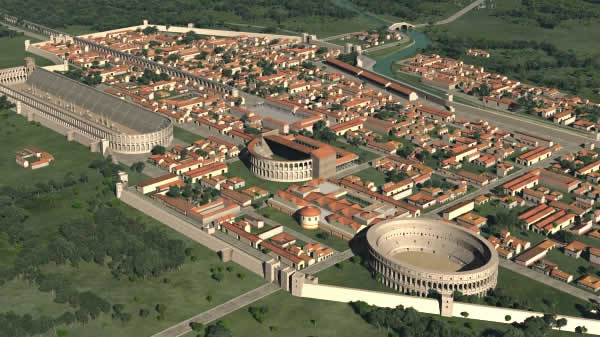 DOMANDEIndica con una crocetta se e Vero o FalsoSegna con una crocetta la risposta corretta (scelta multipla)I nobili abitavano:  □ nell’insula                                  □ nella domus                        □ nelle terme                         □ nel tempioIl decumano era:     □ un cibo tipico romano                        □ un soldato                        □ una strada principale                        □ una strada periferica           c) L’anfiteatro serviva per: □ i commerci                                     □ gli spettacoli                                     □ l’allenamento                                     □ le funzioni religiose           d) Il foro si trovava: □ alla fine del cardo                               □ al porto                               □ fuori dalle mura                               □ all’incrocio delle strade principali            e) Al circo avresti trovato: □ le corse delle bighe                                      □ il mercato                                      □ gli spettacoli di gladiatori                                      □ le terme           f) In questa ricostruzione di Aquileia indica cosa non vedi:  □ le insule                                                                                                            □ il foro                                                                           □ il porto                                                                            □ l’anfiteatro(Domanda aperta)Spiega con parole tue perché circo, teatro e anfiteatro erano allineati nella periferia vicino alla porta di entrata e uscita della città, come vedi nel plastico della città romana di Aquileia.DOMANDEIndica con una crocetta se e Vero o FalsoSegna con una crocetta la risposta corretta (scelta multipla)I nobili abitavano:  □ nell’insula                                  □ nella domus                        □ nelle terme                         □ nel tempioIl decumano era:     □ un cibo tipico romano                        □ un soldato                        □ una strada principale                        □ una strada periferica           c) L’anfiteatro serviva per: □ i commerci                                     □ gli spettacoli                                     □ l’allenamento                                     □ le funzioni religiose           d) Il foro si trovava: □ alla fine del cardo                               □ al porto                               □ fuori dalle mura                               □ all’incrocio delle strade principali            e) Al circo avresti trovato: □ le corse delle bighe                                      □ il mercato                                      □ gli spettacoli di gladiatori                                      □ le terme           f) In questa ricostruzione di Aquileia indica cosa non vedi:  □ le insule                                                                                                            □ il foro                                                                           □ il porto                                                                            □ l’anfiteatro(Domanda aperta)Spiega con parole tue perché circo, teatro e anfiteatro erano allineati nella periferia vicino alla porta di entrata e uscita della città, come vedi nel plastico della città romana di Aquileia.DOMANDEIndica con una crocetta se e Vero o FalsoSegna con una crocetta la risposta corretta (scelta multipla)I nobili abitavano:  □ nell’insula                                  □ nella domus                        □ nelle terme                         □ nel tempioIl decumano era:     □ un cibo tipico romano                        □ un soldato                        □ una strada principale                        □ una strada periferica           c) L’anfiteatro serviva per: □ i commerci                                     □ gli spettacoli                                     □ l’allenamento                                     □ le funzioni religiose           d) Il foro si trovava: □ alla fine del cardo                               □ al porto                               □ fuori dalle mura                               □ all’incrocio delle strade principali            e) Al circo avresti trovato: □ le corse delle bighe                                      □ il mercato                                      □ gli spettacoli di gladiatori                                      □ le terme           f) In questa ricostruzione di Aquileia indica cosa non vedi:  □ le insule                                                                                                            □ il foro                                                                           □ il porto                                                                            □ l’anfiteatro(Domanda aperta)Spiega con parole tue perché circo, teatro e anfiteatro erano allineati nella periferia vicino alla porta di entrata e uscita della città, come vedi nel plastico della città romana di Aquileia.DOMANDEIndica con una crocetta se e Vero o FalsoSegna con una crocetta la risposta corretta (scelta multipla)I nobili abitavano:  □ nell’insula                                  □ nella domus                        □ nelle terme                         □ nel tempioIl decumano era:     □ un cibo tipico romano                        □ un soldato                        □ una strada principale                        □ una strada periferica           c) L’anfiteatro serviva per: □ i commerci                                     □ gli spettacoli                                     □ l’allenamento                                     □ le funzioni religiose           d) Il foro si trovava: □ alla fine del cardo                               □ al porto                               □ fuori dalle mura                               □ all’incrocio delle strade principali            e) Al circo avresti trovato: □ le corse delle bighe                                      □ il mercato                                      □ gli spettacoli di gladiatori                                      □ le terme           f) In questa ricostruzione di Aquileia indica cosa non vedi:  □ le insule                                                                                                            □ il foro                                                                           □ il porto                                                                            □ l’anfiteatro(Domanda aperta)Spiega con parole tue perché circo, teatro e anfiteatro erano allineati nella periferia vicino alla porta di entrata e uscita della città, come vedi nel plastico della città romana di Aquileia.DOMANDEIndica con una crocetta se e Vero o FalsoSegna con una crocetta la risposta corretta (scelta multipla)I nobili abitavano:  □ nell’insula                                  □ nella domus                        □ nelle terme                         □ nel tempioIl decumano era:     □ un cibo tipico romano                        □ un soldato                        □ una strada principale                        □ una strada periferica           c) L’anfiteatro serviva per: □ i commerci                                     □ gli spettacoli                                     □ l’allenamento                                     □ le funzioni religiose           d) Il foro si trovava: □ alla fine del cardo                               □ al porto                               □ fuori dalle mura                               □ all’incrocio delle strade principali            e) Al circo avresti trovato: □ le corse delle bighe                                      □ il mercato                                      □ gli spettacoli di gladiatori                                      □ le terme           f) In questa ricostruzione di Aquileia indica cosa non vedi:  □ le insule                                                                                                            □ il foro                                                                           □ il porto                                                                            □ l’anfiteatro(Domanda aperta)Spiega con parole tue perché circo, teatro e anfiteatro erano allineati nella periferia vicino alla porta di entrata e uscita della città, come vedi nel plastico della città romana di Aquileia.DOMANDEIndica con una crocetta se e Vero o FalsoSegna con una crocetta la risposta corretta (scelta multipla)I nobili abitavano:  □ nell’insula                                  □ nella domus                        □ nelle terme                         □ nel tempioIl decumano era:     □ un cibo tipico romano                        □ un soldato                        □ una strada principale                        □ una strada periferica           c) L’anfiteatro serviva per: □ i commerci                                     □ gli spettacoli                                     □ l’allenamento                                     □ le funzioni religiose           d) Il foro si trovava: □ alla fine del cardo                               □ al porto                               □ fuori dalle mura                               □ all’incrocio delle strade principali            e) Al circo avresti trovato: □ le corse delle bighe                                      □ il mercato                                      □ gli spettacoli di gladiatori                                      □ le terme           f) In questa ricostruzione di Aquileia indica cosa non vedi:  □ le insule                                                                                                            □ il foro                                                                           □ il porto                                                                            □ l’anfiteatro(Domanda aperta)Spiega con parole tue perché circo, teatro e anfiteatro erano allineati nella periferia vicino alla porta di entrata e uscita della città, come vedi nel plastico della città romana di Aquileia.DOMANDEIndica con una crocetta se e Vero o FalsoSegna con una crocetta la risposta corretta (scelta multipla)I nobili abitavano:  □ nell’insula                                  □ nella domus                        □ nelle terme                         □ nel tempioIl decumano era:     □ un cibo tipico romano                        □ un soldato                        □ una strada principale                        □ una strada periferica           c) L’anfiteatro serviva per: □ i commerci                                     □ gli spettacoli                                     □ l’allenamento                                     □ le funzioni religiose           d) Il foro si trovava: □ alla fine del cardo                               □ al porto                               □ fuori dalle mura                               □ all’incrocio delle strade principali            e) Al circo avresti trovato: □ le corse delle bighe                                      □ il mercato                                      □ gli spettacoli di gladiatori                                      □ le terme           f) In questa ricostruzione di Aquileia indica cosa non vedi:  □ le insule                                                                                                            □ il foro                                                                           □ il porto                                                                            □ l’anfiteatro(Domanda aperta)Spiega con parole tue perché circo, teatro e anfiteatro erano allineati nella periferia vicino alla porta di entrata e uscita della città, come vedi nel plastico della città romana di Aquileia.DOMANDEIndica con una crocetta se e Vero o FalsoSegna con una crocetta la risposta corretta (scelta multipla)I nobili abitavano:  □ nell’insula                                  □ nella domus                        □ nelle terme                         □ nel tempioIl decumano era:     □ un cibo tipico romano                        □ un soldato                        □ una strada principale                        □ una strada periferica           c) L’anfiteatro serviva per: □ i commerci                                     □ gli spettacoli                                     □ l’allenamento                                     □ le funzioni religiose           d) Il foro si trovava: □ alla fine del cardo                               □ al porto                               □ fuori dalle mura                               □ all’incrocio delle strade principali            e) Al circo avresti trovato: □ le corse delle bighe                                      □ il mercato                                      □ gli spettacoli di gladiatori                                      □ le terme           f) In questa ricostruzione di Aquileia indica cosa non vedi:  □ le insule                                                                                                            □ il foro                                                                           □ il porto                                                                            □ l’anfiteatro(Domanda aperta)Spiega con parole tue perché circo, teatro e anfiteatro erano allineati nella periferia vicino alla porta di entrata e uscita della città, come vedi nel plastico della città romana di Aquileia.DOMANDEIndica con una crocetta se e Vero o FalsoSegna con una crocetta la risposta corretta (scelta multipla)I nobili abitavano:  □ nell’insula                                  □ nella domus                        □ nelle terme                         □ nel tempioIl decumano era:     □ un cibo tipico romano                        □ un soldato                        □ una strada principale                        □ una strada periferica           c) L’anfiteatro serviva per: □ i commerci                                     □ gli spettacoli                                     □ l’allenamento                                     □ le funzioni religiose           d) Il foro si trovava: □ alla fine del cardo                               □ al porto                               □ fuori dalle mura                               □ all’incrocio delle strade principali            e) Al circo avresti trovato: □ le corse delle bighe                                      □ il mercato                                      □ gli spettacoli di gladiatori                                      □ le terme           f) In questa ricostruzione di Aquileia indica cosa non vedi:  □ le insule                                                                                                            □ il foro                                                                           □ il porto                                                                            □ l’anfiteatro(Domanda aperta)Spiega con parole tue perché circo, teatro e anfiteatro erano allineati nella periferia vicino alla porta di entrata e uscita della città, come vedi nel plastico della città romana di Aquileia.DOMANDEIndica con una crocetta se e Vero o FalsoSegna con una crocetta la risposta corretta (scelta multipla)I nobili abitavano:  □ nell’insula                                  □ nella domus                        □ nelle terme                         □ nel tempioIl decumano era:     □ un cibo tipico romano                        □ un soldato                        □ una strada principale                        □ una strada periferica           c) L’anfiteatro serviva per: □ i commerci                                     □ gli spettacoli                                     □ l’allenamento                                     □ le funzioni religiose           d) Il foro si trovava: □ alla fine del cardo                               □ al porto                               □ fuori dalle mura                               □ all’incrocio delle strade principali            e) Al circo avresti trovato: □ le corse delle bighe                                      □ il mercato                                      □ gli spettacoli di gladiatori                                      □ le terme           f) In questa ricostruzione di Aquileia indica cosa non vedi:  □ le insule                                                                                                            □ il foro                                                                           □ il porto                                                                            □ l’anfiteatro(Domanda aperta)Spiega con parole tue perché circo, teatro e anfiteatro erano allineati nella periferia vicino alla porta di entrata e uscita della città, come vedi nel plastico della città romana di Aquileia.DOMANDEIndica con una crocetta se e Vero o FalsoSegna con una crocetta la risposta corretta (scelta multipla)I nobili abitavano:  □ nell’insula                                  □ nella domus                        □ nelle terme                         □ nel tempioIl decumano era:     □ un cibo tipico romano                        □ un soldato                        □ una strada principale                        □ una strada periferica           c) L’anfiteatro serviva per: □ i commerci                                     □ gli spettacoli                                     □ l’allenamento                                     □ le funzioni religiose           d) Il foro si trovava: □ alla fine del cardo                               □ al porto                               □ fuori dalle mura                               □ all’incrocio delle strade principali            e) Al circo avresti trovato: □ le corse delle bighe                                      □ il mercato                                      □ gli spettacoli di gladiatori                                      □ le terme           f) In questa ricostruzione di Aquileia indica cosa non vedi:  □ le insule                                                                                                            □ il foro                                                                           □ il porto                                                                            □ l’anfiteatro(Domanda aperta)Spiega con parole tue perché circo, teatro e anfiteatro erano allineati nella periferia vicino alla porta di entrata e uscita della città, come vedi nel plastico della città romana di Aquileia.Proposta di Punteggio (eventualmente modificabile)Proposta di Punteggio (eventualmente modificabile)Proposta di Punteggio (eventualmente modificabile)Proposta di Punteggio (eventualmente modificabile)Proposta di Punteggio (eventualmente modificabile)Proposta di Punteggio (eventualmente modificabile)Proposta di Punteggio (eventualmente modificabile)Proposta di Punteggio (eventualmente modificabile)Proposta di Punteggio (eventualmente modificabile)Proposta di Punteggio (eventualmente modificabile)Proposta di Punteggio (eventualmente modificabile)PuntiVoto in decimi12345678910Livello di competenza iniziale baseiniziale baseiniziale baseiniziale baseiniziale baseiniziale baseintermediointermedioavanzatoavanzatoRubricalivelli  Le risposte sono in tutto 13. Le risposte delle prove 1 e 2 valgono 1 punto  se esatte, 0 punti se errate. La risposta aperta vale 2 punti se esatta, 1 punto se corretta solo in parte e di 0 punti se errata. Si valuta in base a un punteggio totale pari a 14.  Le risposte sono in tutto 13. Le risposte delle prove 1 e 2 valgono 1 punto  se esatte, 0 punti se errate. La risposta aperta vale 2 punti se esatta, 1 punto se corretta solo in parte e di 0 punti se errata. Si valuta in base a un punteggio totale pari a 14.  Le risposte sono in tutto 13. Le risposte delle prove 1 e 2 valgono 1 punto  se esatte, 0 punti se errate. La risposta aperta vale 2 punti se esatta, 1 punto se corretta solo in parte e di 0 punti se errata. Si valuta in base a un punteggio totale pari a 14.  Le risposte sono in tutto 13. Le risposte delle prove 1 e 2 valgono 1 punto  se esatte, 0 punti se errate. La risposta aperta vale 2 punti se esatta, 1 punto se corretta solo in parte e di 0 punti se errata. Si valuta in base a un punteggio totale pari a 14.  Le risposte sono in tutto 13. Le risposte delle prove 1 e 2 valgono 1 punto  se esatte, 0 punti se errate. La risposta aperta vale 2 punti se esatta, 1 punto se corretta solo in parte e di 0 punti se errata. Si valuta in base a un punteggio totale pari a 14.  Le risposte sono in tutto 13. Le risposte delle prove 1 e 2 valgono 1 punto  se esatte, 0 punti se errate. La risposta aperta vale 2 punti se esatta, 1 punto se corretta solo in parte e di 0 punti se errata. Si valuta in base a un punteggio totale pari a 14.  Le risposte sono in tutto 13. Le risposte delle prove 1 e 2 valgono 1 punto  se esatte, 0 punti se errate. La risposta aperta vale 2 punti se esatta, 1 punto se corretta solo in parte e di 0 punti se errata. Si valuta in base a un punteggio totale pari a 14.  Le risposte sono in tutto 13. Le risposte delle prove 1 e 2 valgono 1 punto  se esatte, 0 punti se errate. La risposta aperta vale 2 punti se esatta, 1 punto se corretta solo in parte e di 0 punti se errata. Si valuta in base a un punteggio totale pari a 14.  Le risposte sono in tutto 13. Le risposte delle prove 1 e 2 valgono 1 punto  se esatte, 0 punti se errate. La risposta aperta vale 2 punti se esatta, 1 punto se corretta solo in parte e di 0 punti se errata. Si valuta in base a un punteggio totale pari a 14.  Le risposte sono in tutto 13. Le risposte delle prove 1 e 2 valgono 1 punto  se esatte, 0 punti se errate. La risposta aperta vale 2 punti se esatta, 1 punto se corretta solo in parte e di 0 punti se errata. Si valuta in base a un punteggio totale pari a 14.  Base Prova n. 1 (vero o falso): 1 punto per ogni itemProva n. 1 (vero o falso): 1 punto per ogni itemProva n. 1 (vero o falso): 1 punto per ogni itemProva n. 1 (vero o falso): 1 punto per ogni itemProva n. 1 (vero o falso): 1 punto per ogni itemProva n. 1 (vero o falso): 1 punto per ogni itemProva n. 1 (vero o falso): 1 punto per ogni itemProva n. 1 (vero o falso): 1 punto per ogni itemProva n. 1 (vero o falso): 1 punto per ogni itemProva n. 1 (vero o falso): 1 punto per ogni itemIntermedioRisposte multiple: 1 punto per ogni itemRisposte multiple: 1 punto per ogni itemRisposte multiple: 1 punto per ogni itemRisposte multiple: 1 punto per ogni itemRisposte multiple: 1 punto per ogni itemRisposte multiple: 1 punto per ogni itemRisposte multiple: 1 punto per ogni itemRisposte multiple: 1 punto per ogni itemRisposte multiple: 1 punto per ogni itemRisposte multiple: 1 punto per ogni itemAvanzato Risposta aperta: 2 punti Risposta aperta: 2 punti Risposta aperta: 2 punti Risposta aperta: 2 punti Risposta aperta: 2 punti Risposta aperta: 2 punti Risposta aperta: 2 punti Risposta aperta: 2 punti Risposta aperta: 2 punti Risposta aperta: 2 punti 